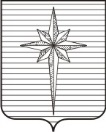 Дума ЗАТО ЗвёздныйРЕШЕНИЕ00.08.2018										           № 000Об утверждении графика приёма граждан депутатами Думы ЗАТО Звёздный с 25.08.2018 г. по 22.12.2018 г.В соответствии со статьей 24 Регламента Думы городского округа ЗАТО Звёздный Пермского краяДума ЗАТО Звёздный РЕШИЛА:1. Утвердить график приёма граждан депутатами Думы ЗАТО Звёздный с 25.08.2018 г. по 22.12.2018 г.2. Определить днём приёма граждан – субботу с 11:00 до 12:00.3. Определить местом приёма граждан – 1 этаж администрации ЗАТО Звёздный, каб. № 123.4. Настоящее решение вступает в силу со дня принятия.5. Опубликовать (обнародовать) настоящее решение установленным порядком в информационном бюллетене ЗАТО Звёздный «Вестник Звёздного».Глава ЗАТО Звёздный – председатель Думы ЗАТО Звёздный				         И.А. ОбодоваУТВЕРЖДЁНрешением Думы ЗАТО Звёздныйот 00.08.2018 № 000График приёма граждан депутатами Думы ЗАТО Звёздныйс 25.08.2018 г. по 22.12.2018 г.№избирательного участкаМесяцФИОдепутатовавгустсентябрьоктябрьноябрьдекабрь4501Мухачев Д.Н.20224502Ларина Е.В.25274502Губанова С.В.15104503Ободова И.А.8174503Пермяков В.И.22244504Ленкевич А.П.2914504Фоменко Г.И.684505Немтинова Л.П.13715